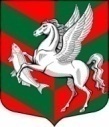 Администрация муниципального образованияСуховское сельское поселениеКировского муниципального района Ленинградской областиП О С Т А Н О В Л Е Н И Еот 24 марта 2017 года  № 49О внесении изменений в постановление от 17.07.2012 г. № 112 «Об утверждении реестра автомобильных дорог общего пользования проходящих на территории МО Суховское сельское поселение в границах населенных пунктов поселения»В соответствии с Федеральным законом от 06.10.2003 № 131-ФЗ «Об общих принципах организации местного самоуправления в Российской Федерации» и Уставом Суховского сельского поселения внести в реестр автомобильных дорог общего пользования в границах населенных пунктов поселения, утвержденный постановлением МО Суховское сельское поселение от 17.07.2012 г. № 112 следующие изменения: - в пункте 6 приложения № 1 в графе «вид покрытия» слова «грунтовое» заменить на «ЩПС», в графе «протяженность» слова «км» заменить на «м».Глава администрации                                                                   О.В. БарминаРазослано: дело, Комитет по дорожному хозяйству ЛО.Приложениек постановлению администрацииМО Суховское сельское поселение Кировского муниципального района Ленинградской областиот  24.03.2017 г.  № 49Реестр автомобильных дорог проходящих по территории МО Суховское сельское поселение в границах населенных пунктов поселения№ п/пНаименование дорог Местонахождение дорогиПротяженность(м)Вид покрытияСостояние дорогиСведения о мостахСведения о мостахСведения о мостахСведения о мостах№ п/пНаименование дорог Местонахождение дорогиПротяженность(м)Вид покрытияСостояние дорогиназвание рекивид покрытияпротяженность (км)состояние11Внутри д. Леднево От д. № 1 до конца границы н.п. д. Леднево3009,0ЩПСудовлетворительное----